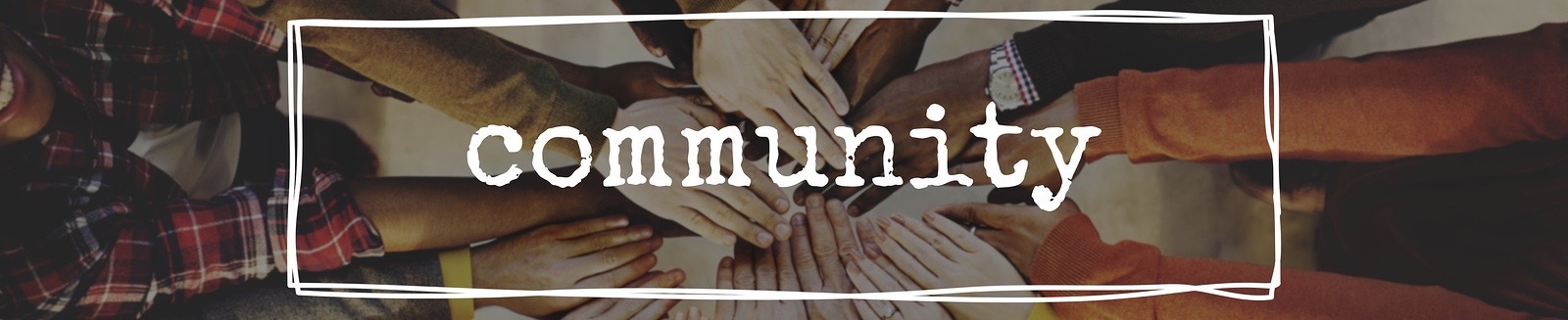 THE TITLE: Community Is Built On Service
THE PASSAGE: Galatians 5:13-6:10
THE POINT: Service Strengthens Our Relationships.THE FOCUS: 1 Peter 3:8-9THE GOSPEL CULTURE:Inspiring communities where the gospel saturates our experience, and doubters become believers who become declarers of the gospel. LAWGalatians 5:13-1513 For you were called to freedom, brothers. Only do not use your freedom as an opportunity for the flesh, but through love serve one another. 14 For the whole law is fulfilled in one word: “You shall love your neighbor as yourself.” 15 But if you bite and devour one another, watch out that you are not consumed by one another. LIFEGalatians 6:1-56 Brothers, if anyone is caught in any transgression, you who are spiritual should restore him in a spirit of gentleness. Keep watch on yourself, lest you too be tempted. 2 Bear one another's burdens, and so fulfill the law of Christ. 3 For if anyone thinks he is something, when he is nothing, he deceives himself. 4 But let each one test his own work, and then his reason to boast will be in himself alone and not in his neighbor. 5 For each will have to bear his own load.3. LOVEGalatians 6:9-109 And let us not grow weary of doing good, for in due season we will reap, if we do not give up. 10 So then, as we have opportunity, let us do good to everyone, and especially to those who are of the household of faith.Family Questions:CEI